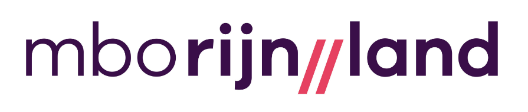 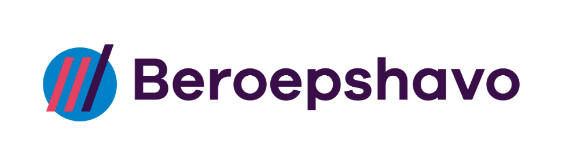 Adviesformulier school van herkomstBeste student, Fijn dat je voor ons hebt gekozen en interesse hebt in één van de beroepshavo opleidingen bij mboRijnland. Bij deze onderwijsvorm krijg je naast het reguliere mbo traject drie vakken op havo niveau aangeboden waar je examen in gaat doen. Je haalt dan na drie jaar naast je mbo diploma ook drie havo certificaten.Aanvullende toelatingseisen. Omdat de studiedruk groter is dan bij de reguliere opleiding en wij graag willen dat je aan een studie begint waarin je kansrijk bent om niet alleen je mbo4 diploma te halen maar ook de drie havo certificaten, heeft de opleiding aanvullende toelatingseisen. Instromen is mogelijk met een overgangsbewijs naar havo 4, vwo 4 of met een diploma vmbo-tl / gl. Het is naast een goede cijferlijst ook belangrijk dat jouw school van herkomst een advies schrijft over de kans dat je de opleiding succesvol doorloopt en afsluit. Het gaat over jouw motivatie, inzet en belastbaarheid. Hieronder kan je mentor/schooldecaan het advies motiveren: 					Datum:                                                Handtekening:				Schoolstempel:__________			       ____________			            ____________Scan het formulier als alles is ingevuld en getekend en upload het formulier tijdens je aanmelding. Naam student:Geboorte-datum student:Naam contactpersoon:Functie contactpersoon:E-mailadres:Tel.nummer  school:Naam school:Locatie School: